Дистанционное обучение по дополнительной общеобразовательной программе «Английский шаг за шагом»Группа Бюджет №1 (возраст 9-13 лет)Педагог дополнительного образования Варламова Т.Ю.   Занятие 3. Задание 1. Ознакомься со словами:kinds of… [kaɪndz] / types of … [taɪps] – виды …shop / store – магазин brick and mortar shop – реальный (не интернет) магазин                                            (дословно: магазин из кирпича и раствора)Tesco – название сетевого магазина в ВеликобританииWalmart – название сетевого магазина в СШАchain shops – сеть магазинов (дословно: цепь магазинов)department store – универсальный магазинdepartment – отделhousehold goods – хозяйственные товарыconfectionary [kənˈfekʃənərɪ] – кондитерские издельяunlike – в отличие от…Задание 2. Посмотри видео по ссылке и ответь письменно на вопросы (по видео):https://www.youtube.com/watch?v=rYUlbQ3GkGo&feature=emb_titleWhat are the most popular shopping streets in London?What can people buy in a supermarket?What can people buy in a shopping center and in a department store?What is the difference between a shopping center and a department store?What is a butcher`s?What can we buy in a grocer`s shop?What can we buy in a newsagent`s?How do people call a fruit and vegetable store in UK?Задание 3. Ответь письменно на вопросы:What kinds of shops are there not far from your house? How long does it take you to get to the nearest shop?   Занятие 4. Задание 1. Ответить на вопросы (ответ должен быть полным):Do you like to go shopping?What do you prefer to buy clothes or food?How often do you usually go shopping?Who do you usually go shopping with?Who usually does the shopping in your family?What can you buy in your nearest shopping center?Have you ever spent too much? What did you buy?Do you shop online? What kinds of things do you buy online?Задание 2. Вспомни выражение Have you ever …? (Ты когда-нибудь…?) и ответь на вопросы, соединив вопрос с ответом: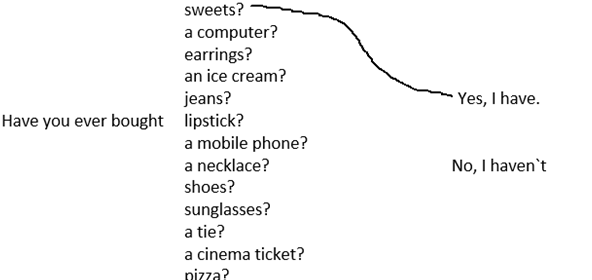 Задание 3. Придумай и запиши 5 своих вопросов по теме «Shopping», начинающихся с Have you ever …не забудь, что это вопрос в Present Perfect и глагол будет стоять в третьей форме (если неправильный) или с окончанием –ed (если правильный)Задание 4. Выполни тест  незнакомые слова запиши в тетрадь/словарь и выучи  (онлайн-словарь для поиска слов https://wooordhunt.ru/)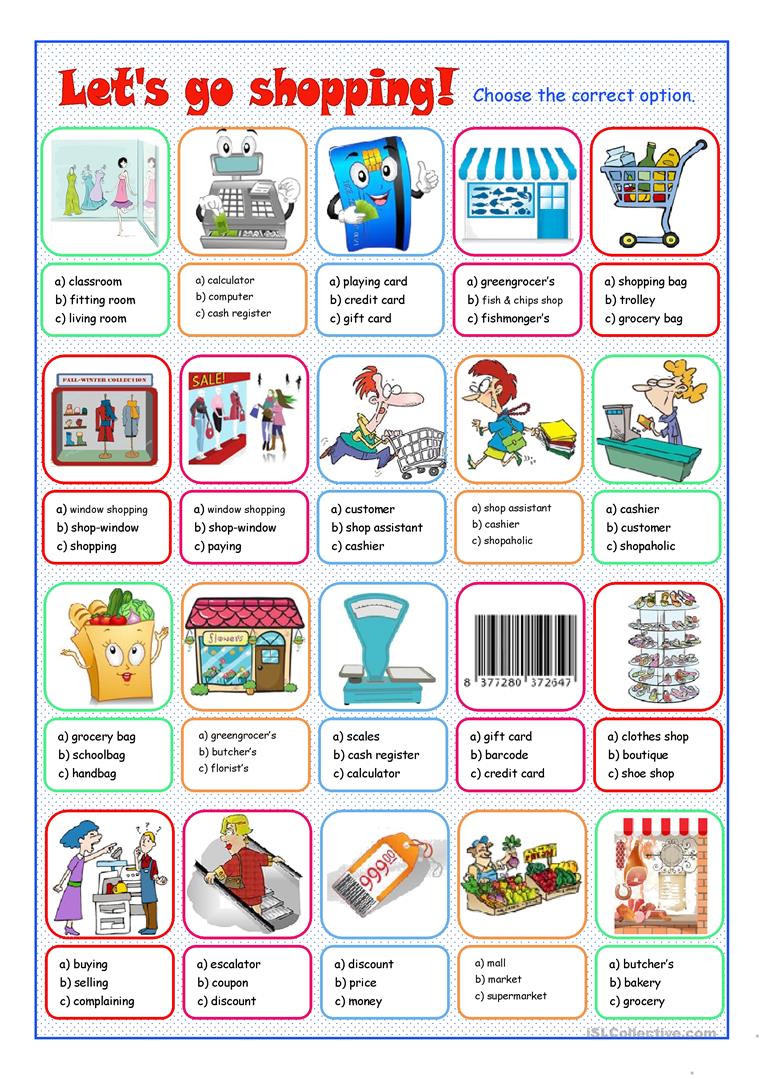 